19-20 Trailblazer Educational Setting Expression of Interest FormDear   School/College Re: Inviting you to be part of an exciting service to improve the mental health of your pupilsChildren and young people must feel supported with their mental health needs and the role of schools has become increasingly vital. Strengthening the support available to schools and mental health training within schools will enable quick access to services.  The Government set out ambitions in the ‘Transforming children and young people’s mental health provision’ Green Paper. Over the next five years, the NHS will fund new Mental Health Support Teams (MHSTs) working in schools, colleges and other education settings, building on the support already available, which will be rolled out to between one-fifth and a quarter of the country by the end of 2022-2023.You will be pleased to know that we have been successful in a bid to be a trailblazer in the implementation of new Mental Health Support Teams (MHSTs) in schools (primary and secondary) and colleges. As part of the trailblazer bid, we are now inviting education settings to confirm they want to receive support from a MHST and help shape its implementation. In doing this, we are sending this expression of interest (EOI) form to identify those education settings wishing to be involved in the programme. Taking part would mean you need to agree to the following:Identify a named senior lead/point of contact to work with Clinical Commissioning Groups in setting up MHSTs (who may be part of the senior leadership team or with express senior team endorsement).  The lead will be required to confirm their commitment towards achieving key aims and principles of the programme, including sharing best practice and lessons learnt and engaging fully with the monitoring and evaluation of the programme to help inform future rollout. The head teacher or principal should confirm that the MHST lead within a setting will have the time and support available to deliver on the role.Commit to involve children and young people and their families/carers in the design and set-up of the teamsCommit to engage fully with monitoring and evaluation requirementsCommit to the principle that the introduction of the MHST will complement, rather than substitute for, existing supportWe ask for these EOIs (attached) to be signed agreeing to the points above by Tuesday 26 November.  We appreciate the challenging timescales, however please review the commitment required and indicate if your education setting is able and interested in participating. All education settings will be notified if they are successful once all EOIs have been reviewed.Please forward any questions/queries to: Wellbeing@bradford.nhs.uk   or tel: 01274 237 296 We hope you agree that this is an exciting opportunity to improve the mental wellbeing of the children and young people in your education setting and in doing so, support their educational ambitions. We look forward to working together. Regardspp.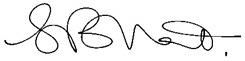 Sasha Bhat and Jenny CryerJenny CryerAssistant DirectorPerformance, Commissioning and Partnerships, Children's Services, CBMDCSasha BhatHead of commissioning (mental wellbeing)Health and wellbeing, Strategic partnerships, CBMDC and NHS CCGsA: Scorex House (West Wing) | 1 Commercial Street | Bradford | BD1 4AST: 01274 23 7537 M: 07956 323180E: sasha.bhat@bradford.nhs.uk   19-20 Trailblazer Educational Setting Expression of Interest FormSignature:Name:Date:Please return your completed form to Wellbeing@bradford.nhs.uk (tel: 01274 237 296) by Tuesday  26 November at the very latest. Thank you.Full name of Education Setting (as it appears on Information about Schools hts://www.get-information-schools.servtpice.gov.uk/ )NB: if you have more than 1 site please add another table to include full details.Address 1 (Street)Address 2 (if needed)Address 3 (Town/City)Address 4 (Postcode)Local Authority areaType of Education Setting(Primary, Secondary, Special, FE College, Alternative Provision, PRU, All-through)URN (as appears on Information about Schools) (or LAESTAB if URN not known)Current Ofsted ratingFor FE colleges/ alternative provision only: web address Number of pupilsAge range of pupils MHSTs will work withSenior point of contact for this pilot(Name/role/email address/phone number)Mental Health Lead (if different from above)(Name/role/email address/phone number)Name of Headteacher/PrincipalHeadteacher/Principal email addressPlease sign your commitment to the following:Y/NInvolve children and young people and their families/carers in the design and set-up of the teamsY/NEngaging fully with monitoring and evaluation requirementsY/NUnderstanding the introduction of the MHST will complement, rather than substitute for, existing supportY/NPlease also note if you:Please also note if you:Can offer trainee placements for EMHPs during their training yearY/NHave existing appropriate accommodation that could be used for group work and individual interventions and potentially office space for the MHSTsY/N